Порядок и основание перевода, отчисления и восстановления воспитанников в муниципальном автономном дошкольном образовательном учреждениигорода Калининграда детском саду №129Общее положение1.1. Настоящий порядок разработан в соответствии с Федеральным Законом от 29.12.2012г.№273 -ФЗ «Об образовании в Российской Федерации», приказ Минобрнауки РФ от 08.04.2014г. №293 «Об утверждении Порядка приема на обучение по образовательным программам дошкольного образования», Приказ Министерства образования и науки РФ от 28.12.2015г. №1527 «Об утверждении Порядка и условий осуществления перевода обучающихся из одной организации, осуществляющей образовательную деятельность по образовательным программам дошкольного образования, в другие организации, осуществляющие образовательную деятельность по образовательным программам соответствующих уровня направленности».Порядок и основание для перевода воспитанников2.1. Порядок и основание для перевода воспитанников осуществляется в следующих случаях:- по инициативе родителей (законных представителей);- в случае прекращения деятельности Учреждения, анулирования лицензии на осуществление образовательной деятельности (далее — лицензия);- в случае приостановления действия лицензии.2.2. Перевод воспитанников не зависит от периода (времени) учебного года.Порядок отчисления3.1. Образовательные отношения превращаются в связи с отчислением несовершеннолетнего обучающегося (воспитанника) из организации, осуществляющей образовательную деятельность:а) В связи с получением образования (завершением обучения);б) Досрочно по основаниям:- по инициативе родителей (законных представителей) несовершеннолетнего обучающегося;- в случае перевода обучающегося для продолжения освоения образовательной программы в другую организацию, осуществляющую образовательную деятельность;- по обстоятельствам, не зависящим от воли обучающегося или родителей (законных представителей) несовершеннолетнего обучающегося и организации,осуществляющей образовательную деятельность, в том числе в случае ликвидации организации, осуществляющей образовательную деятельность;- досрочное прекращение образовательных отношений по инициативе родителей (законных представителей) несовершеннолетнего (воспитанника) не влечет для него каких-либо дополнительных, в том числе материальных, обязательств перед организацией, осуществляющей образовательную деятельность, если иное не установлено договором об образовании.3.2. Основанием для превращения образовательных отношений является распорядительный акт (приказ) Учреждения, осуществляющего образовательную деятельность, об отчислении несовершеннолетнего обучающегося (воспитанника). Если с родителями (законными представителями) обучающегося заключен договор об оказании платных образовательных услуг, при досрочном прекращении образовательных отношений такой договор расторгается на основании распорядительного акта Учреждения об отчислении обучающегося.3.3. Права и обязанности участников образовательного процесса, предусмотренные локальными нормативными актами Учреждения, осуществляющего образовательную деятельность, прекращаются с даты его отчисления из учреждения.3.4. Учреждение в случае досрочного прекращения образовательных отношений по основаниям, не зависящим от воли учреждения, обязано обеспечить перевод несовершеннолетнего обучающегося (воспитанника) в другие организации, осуществляющие образовательную деятельность, и исполнить иные обязательства, предусмотренные договором. При отчислении из Учреждения родителям (законным представителям) выдается медицинская карта воспитанника. 3.5. При прекращении образовательных отношений между Учреждением и родителем (законным представителем) несовершеннолетнего обучающегося (воспитанника) оформляется:- заявление родителя (законного представителя);- приказ об отчислении несовершеннолетнего обучающегося (воспитанника).Порядок восстановленияВосстановление воспитанника в образовательную организацию, реализующую образование по образовательным программам дошкольного образования происходит в порядке, установленном законодательством об образовании.Рассмотрено и принято                                                                                             на педагогическом совете  25 января 2018г., протокол №1                                                                       Председатель пед.совета                                                         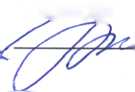                    Неведюк В.А.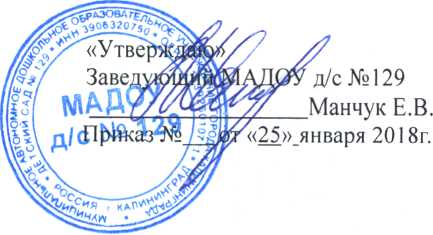 